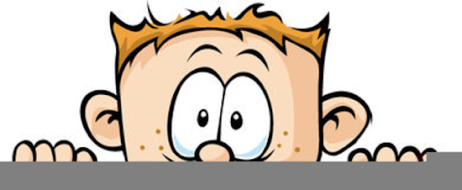 Peek at Our WeekSkill Streaming Focus: Following DirectionsCharacter Kids: Keisha – ResponsibleFlorida Early Learning and Developmental StandardsSchool ActivityHome Extension ActivityReligious Focus: Creation – Day Five“Let there be creatures in the sky and sea.”This is an example of what the children will be creating.  .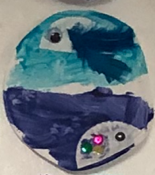 Take a virtual field trip to an aquarium or aviary.The Shedd Aquarium website is fun to explore.Approaches To LearningShows increased eagerness and curiosity as a learnerThe children will have the opportunity to explore a few different sensory bins this week: coarse sand, water, and Kinetic sand.  Each bin is currently ocean themed and focuses on improving fine motor skills and exercising their imagination.Sensory bins are easy to make and provide great experiences for your child.  Use any shallow container, a box, plastic bin, or metal baking pan.  Fill it about halfway with rice, sand, water, pasta, pompoms, ect.  Add a small amount of any other small objects to the bin such as, pasta, magnetic letters, plastic animals or jewels to the containers.  Give your child some small containers, tweezer/tongs, measuring spoons and let them discover and explore. Use your imagination when setting up sensory bins, there is no right or wrong way of doing it.Mathematical ThinkingBegins to demonstrate an understanding of basic spatial directions through songs, finger plays and gamesChildren’s YogaIn our Music and Movement Center different yoga poses are displayed.  This week we will practice doing these poses during Center TimeYour child can do yoga on a day when it is just too hot or rainy to go outside.  Cosmic Kids Yoga on YouTube or YouTube Kids is age appropriate.  Practicing yoga poses helps a child gain awareness of their body in space, strengthens and stretches their muscles and creates/maintains flexibility.  It also allows them to practice following oral/visual directions.